OBJEDNÁVKA číslo: 248/1/23/1OBJEDNÁVKA číslo: 248/1/23/1OBJEDNÁVKA číslo: 248/1/23/1OBJEDNÁVKA číslo: 248/1/23/1OBJEDNÁVKA číslo: 248/1/23/1OBJEDNÁVKA číslo: 248/1/23/1OBJEDNÁVKA číslo: 248/1/23/1OBJEDNÁVKA číslo: 248/1/23/1OBJEDNÁVKA číslo: 248/1/23/1OBJEDNÁVKA číslo: 248/1/23/1OBJEDNÁVKA číslo: 248/1/23/1OBJEDNÁVKA číslo: 248/1/23/1OBJEDNÁVKA číslo: 248/1/23/1OBJEDNÁVKA číslo: 248/1/23/1DodavatelDodavatelDodavatelDodavatelDodavatelDodavatelDodavatelDodavatelOdběratelOdběratelOdběratelOdběratelOdběratelOdběratelNázevTRIO BEST
Petr AubrechtTRIO BEST
Petr AubrechtTRIO BEST
Petr AubrechtTRIO BEST
Petr AubrechtTRIO BEST
Petr AubrechtTRIO BEST
Petr AubrechtTRIO BEST
Petr AubrechtNázevStřední škola, RokycanyStřední škola, RokycanyStřední škola, RokycanyStřední škola, RokycanyStřední škola, RokycanySídloŠkolní 709, 338 43 MirošovŠkolní 709, 338 43 MirošovŠkolní 709, 338 43 MirošovŠkolní 709, 338 43 MirošovŠkolní 709, 338 43 MirošovŠkolní 709, 338 43 MirošovŠkolní 709, 338 43 MirošovSídloJeřabinová 96/III, 337 01 RokycanyJeřabinová 96/III, 337 01 RokycanyJeřabinová 96/III, 337 01 RokycanyJeřabinová 96/III, 337 01 RokycanyJeřabinová 96/III, 337 01 RokycanyIČ66337143663371436633714366337143663371436633714366337143IČ1824217118242171182421711824217118242171DIČCZ7103212193CZ7103212193CZ7103212193CZ7103212193CZ7103212193CZ7103212193CZ7103212193DIČCZ18242171CZ18242171CZ18242171CZ18242171CZ18242171č. účtuč. účtu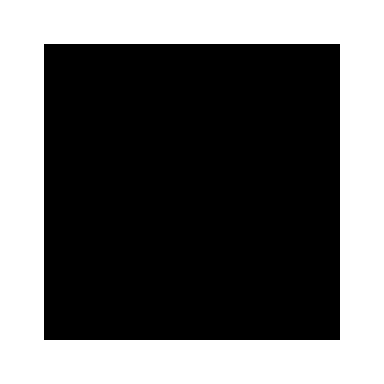 Předmět objednávky, specifikace zboží nebo služby: Výměna a opravy podlahové krytiny (ina)Předmět objednávky, specifikace zboží nebo služby: Výměna a opravy podlahové krytiny (ina)Předmět objednávky, specifikace zboží nebo služby: Výměna a opravy podlahové krytiny (ina)Předmět objednávky, specifikace zboží nebo služby: Výměna a opravy podlahové krytiny (ina)Předmět objednávky, specifikace zboží nebo služby: Výměna a opravy podlahové krytiny (ina)Předmět objednávky, specifikace zboží nebo služby: Výměna a opravy podlahové krytiny (ina)Předmět objednávky, specifikace zboží nebo služby: Výměna a opravy podlahové krytiny (ina)Předmět objednávky, specifikace zboží nebo služby: Výměna a opravy podlahové krytiny (ina)Předmět objednávky, specifikace zboží nebo služby: Výměna a opravy podlahové krytiny (ina)Předmět objednávky, specifikace zboží nebo služby: Výměna a opravy podlahové krytiny (ina)Předmět objednávky, specifikace zboží nebo služby: Výměna a opravy podlahové krytiny (ina)Předmět objednávky, specifikace zboží nebo služby: Výměna a opravy podlahové krytiny (ina)Předmět objednávky, specifikace zboží nebo služby: Výměna a opravy podlahové krytiny (ina)Předmět objednávky, specifikace zboží nebo služby: Výměna a opravy podlahové krytiny (ina)2) Termín dodání2) Termín dodání31. 8. 202331. 8. 202331. 8. 202331. 8. 202331. 8. 202331. 8. 202331. 8. 202331. 8. 202331. 8. 202331. 8. 202331. 8. 202331. 8. 20233) Místo dodání3) Místo dodáníStřední škola, Rokycany, Jeřabinová 96/IIIStřední škola, Rokycany, Jeřabinová 96/IIIStřední škola, Rokycany, Jeřabinová 96/IIIStřední škola, Rokycany, Jeřabinová 96/IIIStřední škola, Rokycany, Jeřabinová 96/IIIStřední škola, Rokycany, Jeřabinová 96/IIIStřední škola, Rokycany, Jeřabinová 96/IIIStřední škola, Rokycany, Jeřabinová 96/IIIStřední škola, Rokycany, Jeřabinová 96/IIIStřední škola, Rokycany, Jeřabinová 96/IIIStřední škola, Rokycany, Jeřabinová 96/IIIStřední škola, Rokycany, Jeřabinová 96/III4) Množství a cena v Kč4) Množství a cena v Kč4) Množství a cena v Kč4) Množství a cena v Kč4) Množství a cena v Kč4) Množství a cena v Kč4) Množství a cena v Kč4) Množství a cena v Kč4) Množství a cena v Kč4) Množství a cena v Kč4) Množství a cena v Kč4) Množství a cena v Kč4) Množství a cena v Kč4) Množství a cena v KčPředmětPředmětPředmětPředmětMnožstvíJednotkaCena / jednotkuCena bez DPHCena bez DPHCena bez DPHSazba DPHSazba DPHPředpokl. cena (Kč)PDP1.Výměna a opravy podlahové krytiny (ina)1.Výměna a opravy podlahové krytiny (ina)1.Výměna a opravy podlahové krytiny (ina)1.Výměna a opravy podlahové krytiny (ina)1270 712,00270 712,00270 712,00270 712,0000270 712,00CelkemCelkemCelkemCelkemCelkemCelkemCelkem270 712,005) Platební podmínky5) Platební podmínky5) Platební podmínky6) Poznámka: na faktuře uveďte číslo této objednávky, k faktuře přiložte kopii této objednávky6) Poznámka: na faktuře uveďte číslo této objednávky, k faktuře přiložte kopii této objednávky6) Poznámka: na faktuře uveďte číslo této objednávky, k faktuře přiložte kopii této objednávky6) Poznámka: na faktuře uveďte číslo této objednávky, k faktuře přiložte kopii této objednávky6) Poznámka: na faktuře uveďte číslo této objednávky, k faktuře přiložte kopii této objednávky6) Poznámka: na faktuře uveďte číslo této objednávky, k faktuře přiložte kopii této objednávky6) Poznámka: na faktuře uveďte číslo této objednávky, k faktuře přiložte kopii této objednávky6) Poznámka: na faktuře uveďte číslo této objednávky, k faktuře přiložte kopii této objednávky6) Poznámka: na faktuře uveďte číslo této objednávky, k faktuře přiložte kopii této objednávky6) Poznámka: na faktuře uveďte číslo této objednávky, k faktuře přiložte kopii této objednávky6) Poznámka: na faktuře uveďte číslo této objednávky, k faktuře přiložte kopii této objednávky6) Poznámka: na faktuře uveďte číslo této objednávky, k faktuře přiložte kopii této objednávky6) Poznámka: na faktuře uveďte číslo této objednávky, k faktuře přiložte kopii této objednávky6) Poznámka: na faktuře uveďte číslo této objednávky, k faktuře přiložte kopii této objednávky7) Objednávku vystavil7) Objednávku vystavil7) Objednávku vystavilDneDneDne9. 6. 20239. 6. 20239. 6. 20238) Objednávku schválil8) Objednávku schválil8) Objednávku schválilDneDneDne9. 6. 20239. 6. 20239. 6. 2023Příkazce operacePříkazce operacePříkazce operaceIng. Irena VostráIng. Irena VostráIng. Irena VostráIng. Irena VostráIng. Irena VostráPodpis, dnePodpis, dnePodpis, dneSprávce RozpočtuSprávce RozpočtuSprávce RozpočtuPodpis, dnePodpis, dnePodpis, dneAdresa pro doručování elektronických faktur:   Splatnost faktury 14 dní.Adresa pro doručování elektronických faktur:   Splatnost faktury 14 dní.Adresa pro doručování elektronických faktur:   Splatnost faktury 14 dní.Adresa pro doručování elektronických faktur:   Splatnost faktury 14 dní.Adresa pro doručování elektronických faktur:   Splatnost faktury 14 dní.Adresa pro doručování elektronických faktur:   Splatnost faktury 14 dní.Adresa pro doručování elektronických faktur:   Splatnost faktury 14 dní.Adresa pro doručování elektronických faktur:   Splatnost faktury 14 dní.Adresa pro doručování elektronických faktur:   Splatnost faktury 14 dní.Adresa pro doručování elektronických faktur:   Splatnost faktury 14 dní.Adresa pro doručování elektronických faktur:   Splatnost faktury 14 dní.Adresa pro doručování elektronických faktur:   Splatnost faktury 14 dní.Adresa pro doručování elektronických faktur:   Splatnost faktury 14 dní.Adresa pro doručování elektronických faktur:   Splatnost faktury 14 dní.